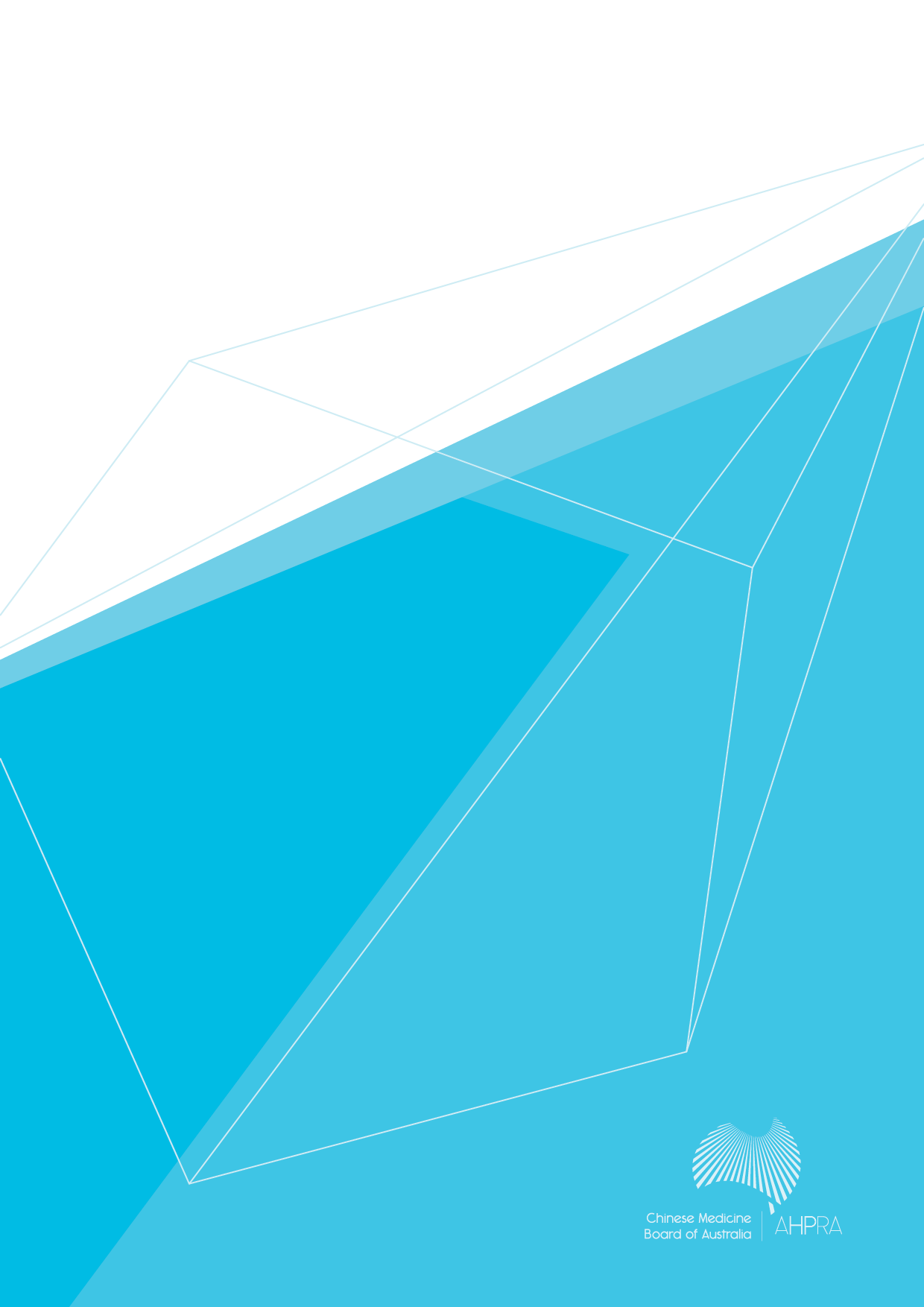 Chinese Medicine Board of AustraliaRegistrant DataReporting period: December 2015Table of contentsIntroduction	3Principal Place of Practice	41.	Registration Type	42.	Registration Divisions	5Age Group	63.	Registration Type	6Gender	74.	Registration Type	75.	Percentage	7IntroductionThe functions of the Chinese Medicine Board of Australia (the Board) include:registering Chinese medicine practitioners and studentsdeveloping standards, codes and guidelines for the Chinese Medicine professionhandling notifications, complaints, investigations and disciplinary hearingsoverseeing the assessment of overseas trained practitioners who wish to practise in Australia, andapproving accreditation standards and accredited courses of study.The Board’s functions are supported by the Australian Health Practitioner Regulation Agency (AHPRA). For information about legislation governing our operations see AHPRA's Legislation & Publications at www.ahpra.gov.au/Publications  The Board has analysed its registration data and produced a number of statistical breakdowns about registrants to share with the profession and community. The Board shares these breakdowns regularly.For more information on Chinese Medicine registration, please see the Board’s website www.chinesemedicineboard.gov.au/Registration.aspxPrincipal Place of PracticeRegistration TypeRegistration Type by Principal Place of PracticeRegistration Type by Principal Place of Practice Percentages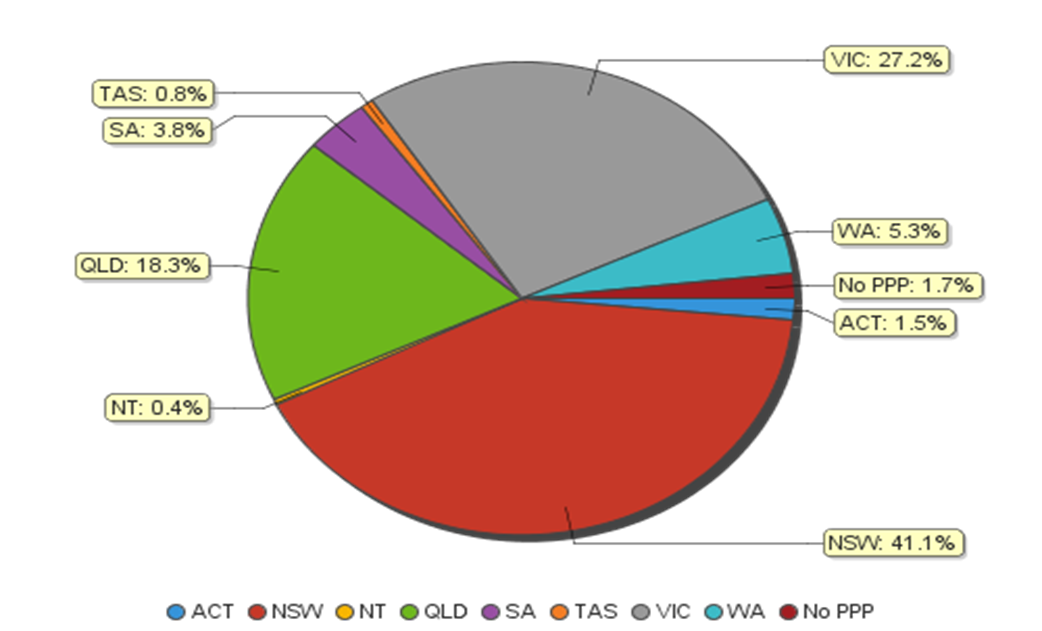 Registration DivisionsRegistrations by Division Age GroupRegistration TypeRegistration type by Age GroupRegistrants by Age Group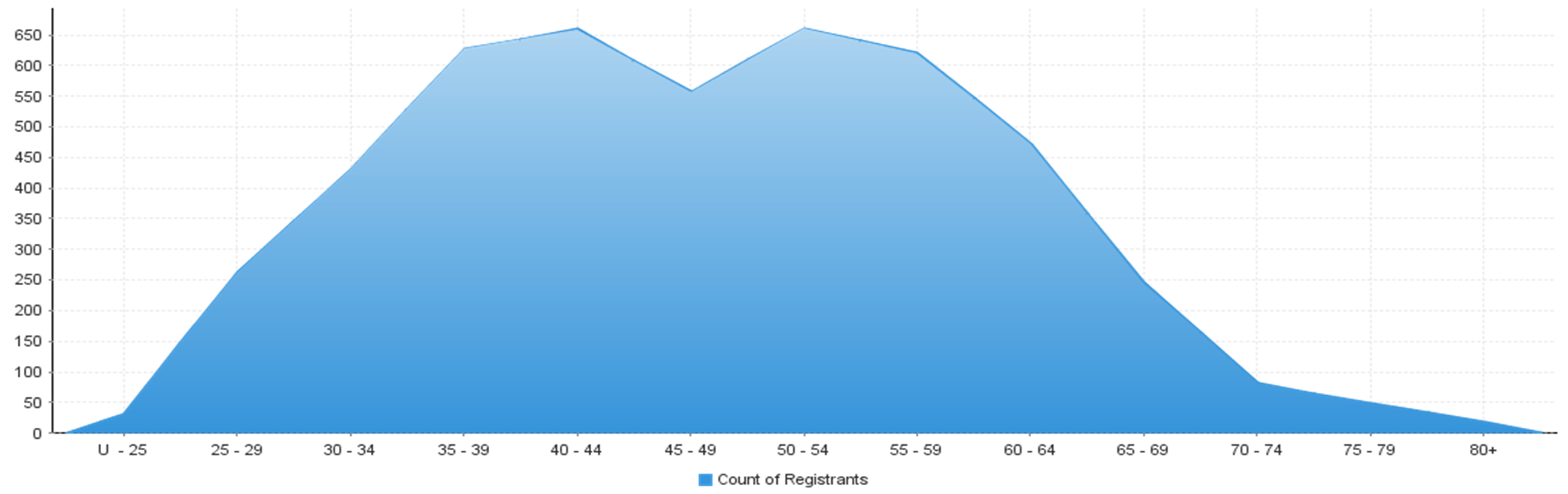 Gender Registration TypeRegistration type by genderPercentage Registration by Gender Percentages Registration TypeACTNSWNTQLDSATASVICWANo PPPTotalGeneral701,89417815177361,205246374,497Non-practising43474175442216Total 701,93717862181371,280250794,713Divisions ACTNSWNTQLDSATASVICWANo PPPTotalAcupuncturist26449125781032444198131,744Acupuncturist and Chinese Herbal Dispenser22Acupuncturist and Chinese Herbal Dispenser and Chinese Herbal Medicine Practitioner8490501021382911738Acupuncturist and Chinese Herbal Medicine Practitioner3693652246511671121502,119Chinese Herbal Dispenser351142144Chinese Herbal Dispenser and Chinese Herbal Medicine Practitioner1122116Chinese Herbal Medicine Practitioner16724350Total701,93717862181371,280250794,713Age GroupGeneralNon-practisingTotalAge GroupGeneralNon-practisingTotalU - 252923125 - 292501326330 - 343973443135 - 395992962840 - 446273265945 - 495401755750 - 546402166155 - 595922862060 - 644531947265 - 692311424570 - 747838175 - 794534880+16117Total4,4972164,713GenderRegistration TypeACTNSWNTQLDSATASVICWANo PPPTotalFemaleGeneral37999104249523661149172,415FemaleNon-practising31352151316139Total FemaleTotal Female371,030104599724712152332,554MaleGeneral338957391821354497202,082MaleNon-practising121222412677Total MaleTotal Male339077403841356898462,159TotalTotal701,93717862181371,280250794,713GenderACTNSWNTQLDSATASVICWANo PPPTotalFemale52.86%53.18%58.82%53.25%53.59%64.86%55.63%60.80%41.77%54.19%Male47.14%46.82%41.18%46.75%46.41%35.14%44.38%39.20%58.23%45.81%